Washington High School Attn: WAC2205 Forest Dr SECedar Rapids, IA 52403Dear Friends of Washington Athletic Club, It’s time to dust off the clubs!  The Washington Athletic Club (WAC) Golf Outing is just around the corner!  The mission of WAC is to support all athletics at Washington High School.  We want our student athletes to be active and involved.  We believe that with hard work and opportunities, good things can happen, and we need your support! We are thrilled to be back at Gardner Golf Course, home to the Warrior Golf Teams, on Friday June 28th, teeing off at 10:00am.   Be ready for some fun this year with our “Red, White or Wash” theme.  Your involvement could help us make this year our best year yet! SPONSORSHIP LEVELSPRO - $1500: Includes 4 golfers, cart, lunch, signage at clubhouse, dedicated social media post with a personal message from business, logo on marking signage and hole sponsor.AMATEUR - $1000: Includes Four golfers, cart, lunch, a social media shout out, logo on marking signage, and hole sponsor.CADDY - $750: Four golfers, cart, lunch and hole sponsor. HOLE SPONSORSHIP - $250: Sponsor can work at the hole and signage.GOLFER PRICINGFOURSOME - $500: includes cart and lunch.INDIVIDUAL GOLFER - $125: one golfer and lunch. This is also a GREAT way to sponsor a coach! We appreciate your consideration and look forward to seeing you June 28th!  To register please scan the QR code.  Should you have any questions, feel free to contact Meghann Pasker, at Meghann_Pasker@hillsbank.comSincerely, 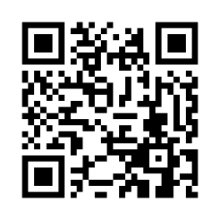 WAC Golf Outing Committee Meghann Pasker, Chair Marcy Pease, Co-ChairAngel West, Registration ChairSara Brennan, Marketing/Publicity Chair 